 Stopa realnog rasta BDP za 2010. godinu 0,8% (prethodni podaci) U odnosu na 2009. godinu, BDP nominalno veći 0,1% (prethodni podaci) Prosječna neto plata u junu 817 KMNajviša prosječna neto plata u području Finansijsko posredovanje 1 247 KM, najniža u području Ugostiteljstvo 547 KMProsječna mjesečna neto plata zaposlenih u Republici Srpskoj, isplaćena u junu 2011. godine iznosi 817 KM, a prosječna mjesečna bruto plata je 1 347 KM. U periodu januar-jun 2011. godine prosječna neto plata je iznosila 808 KM, a prosječna bruto plata 1 316 KM.  U odnosu na isti period prošle godine, prosječna neto plata porasla je nominalno za 3,7%, ali realno zabilježen je pad za 0,2%.Prosječna neto plata isplaćena u junu 2011. godine u odnosu na maj iste godine nominalno je veća za 0,2%, dok je realno veća za 0,9%. U odnosu na prosječnu neto platu u 2010. godini, prosječna neto plata u junu 2011. godine  veća je nominalno za 4,3% i realno za 0,7%. U junu 2011. godine u odnosu na isti mjesec prošle godine prosječna neto plata nominalno veća je za 3,6%, a realno manja za 0,4%.Najviša prosječna neto plata u junu 2011. godine, posmatrano po područjima djelatnosti, isplaćena je u području Finansijsko posredovanje i iznosi 1 247 KM, a najniža u području Ugostiteljstvo 547 KM.U odnosu na maj 2011. godine, u junu 2011. godine najveći nominalni rast neto plate zabilježen je u područjima Ribarstvo za 9,0%, Vađenje ruda i kamena za 2,8%, Finansijsko posredovanje za 1,8% i Poslovanje nekretninama, iznajmljivanje i poslovne djelatnosti za 1,7%, dok je nominalno niža plata u područjima Saobraćaj, skladištenje i komunikacije za 1,7%, Ugostiteljstvo za 1,6%, Proizvodnja i snabdijevanje električnom energijom, gasom i vodom za 0,8% i Građevinarstvo za 0,1%.Grafikon 1. Prosječne neto plate zaposlenih po mjesecimaMjesečna inflacija u junu 2011. godine -0,7%Godišnja inflacija (VI 2011/VI 2010.) 4,0%Cijene proizvoda i usluga, koje se koriste za ličnu potrošnju u Republici Srpskoj, mjerene indeksom potrošačkih cijena, u junu 2011. godine u odnosu na maj 2011. godine, niže su u prosjeku 0,7%.Posmatrano po odjeljcima namjene potrošnje, u junu 2011. godine u odnosu na maj 2011. godine, indeks odjeljka Hrana i bezalkoholna pića  bilježi najveći pad 1,6%, i to grupa Hrana bilježi pad 1,7%  na šta je najveći uticaj imalo smanjenje cijena u grupi Povrće 19,0%, usljed sezonskog uticaja cijena povrća. Na smanjenje cijena Bezalkoholnih pića za 0,4% najviše je uticalo smanjenje cijena mineralne vode 1,2% kao  i kafe 1,2%.U odjeljku Prevoz gdje je u junu  zabilježen pad cijena od 1,1%  najveći uticaj imalo je smanjenje cijena u grupi Goriva i maziva 2,1% zbog smanjenja cijena svih vrsta goriva.U junu naveći rast cijena zabilježen je u odjeljku Stanovanje 0,5% i to u grupi Snabdjevanje vodom i druge komunalne usluge za 3,9% zbog povećanja cijena vode i kanalizacije u Doboju.Indeks odjeljka Rekreacija i kultura viši je za 0,3% što je prouzrokovano povećanjem cijena putnih aranžmana za 5,7% usljed ljetne sezone.Indeks odjeljka Namještaj i pokućstvo bilježi rast cijena 0,2% zbog povećanja cijena u grupi Proizvodi za čišćenje i održavanje domaćinstava za 0,9%.U odjeljku Alkoholna pića i duvan zabilježen je rast cijena 0,1%, i to grupa Akoholna pića bilježi rast 0,2% usljed poskupljenja Vina 1,4% i Viskija 0,3%, a grupa Duvan bilježi rast 0,1% zbog poskupljenja Uvoznih cigareta 0,2%.Cijene proizvoda i usluga, koji se koriste za ličnu potrošnju u Republici Srpskoj, u junu 2011. godine u odnosu na isti mjesec 2010. godine, više su u prosjeku za 4,0%.Posmatrano po odjeljcima namjene potrošnje, u junu 2011. godine u odnosu na jun 2010. godine, najviši rast zabilježen je  kod odjeljka Komunikacije za 10,2%, zatim slijede indeksi odjeljaka: Prevoz za 7,3%,  Alkoholna pića i duvan za 8,4%, Hrana i bezalkoholna pića za 6,3%, Stanovanje za 2,7%, Namještaj i pokućstvo za 0,8%, Restorani i hoteli za 0,8%, Rekracija i kultura 0,6%. Indeksi odjeljaka Obrazovanje niži je za 0,4%, Ostala dobra i usluge  niži je za 1,0%, Indeks odjeljka Zdravstvo niži je za 1,5%, dok je indeks odjeljka Odjeća i obuća niži za 4,6%. Cijene proizvođača industrijskih proizvoda (VI 2011/V 2011.) u prosjeku više 0,2%Cijene proizvođača industrijskih proizvoda u junu 2011. godine u odnosu na maj 2011. godine u prosjeku su više za 0,2%, a u odnosu na jun 2010. godine više su za 5,1%.Posmatrano po namjeni potrošnje, u junu 2011. godine u odnosu na maj 2011. godine cijene energije u prosjeku su više za 0,3%, cijene intermedijarnih proizvoda kao i  cijene netrajnih proizvoda za široku potrošnju u prosjeku su niže za 0,2%, cijene kapitalnih prozvoda za 0,1%, dok su cijene trajnih proizvoda za široku potrošnju u prosjeku ostale na istom nivou.Cijene kapitalnih prozvoda, posmatrano po namjeni potrošnje, u junu 2011. godine u odnosu na jun 2010. godine, u prosjeku su više za 11,8%, cijene intermedijarnih proizvoda za 5,6%, cijene netrajnih proizvoda za široku potrošnju za 5,1%, cijene energije za 4,0%, dok su cijene trajnih proizvoda za široku potrošnju u prosjeku niže za 0,4%.Posmatrano po područjima industrijske proizvodnje (PRODCOM), cijene područja (C) vađenje ruda i kamena, u junu 2011. godine u odnosu na maj 2011. godine u prosjeku su više za 0,7%, dok su cijene područja (D) prerađivačka industrija kao i cijene područja (E)  proizvodnja i snabdjevanje električnom energijom, gasom i vodom u prosjeku ostale na istom nivou.U junu 2011. godine, u odnosu na jun 2010. godine, cijene područja Vađenje ruda i kamena  u prosjeku su više za 12,4%, cijene područja Prerađivačka industrija za 6,3% i cijene područja Proizvodnja i snabdijevanje električnom energijom, gasom i vodom za 0,6%.Indeks industrijske proizvodnje (VI 2011/ 2010.) veći 10,4%Indeks zaposlenih u industriji (VI 2011/ 2010.) manji 2,5%Indeks industrijske proizvodnje ostvaren u junu 2011. godine u odnosu na prosječnu mjesečnu proizvodnju iz 2010. godine veći je za 10,4%, u odnosu na isti mjesec prošle godine veći je za 7,9% i u odnosu na prethodni mjesec tekuće godine za 6,8%.Indeks industrijske proizvodnje ostvaren u periodu januar - jun 2011. godine u odnosu na isti period prošle godine veći je za 3,6%. U istom periodu u području Vađenje ruda i kamena  zabilježena je pozitivna stopa promjene od 23,0% i u području Prerađivačka industrija pozitivna stopa promjene od 5,7%, dok je u području Proizvodnja i snabdijevanje električnom energijom evidentirana negativna stopa promjene za -5,8%.Posmatrano po ekonomskoj namjeni industrijskih proizvoda u periodu januar - jun 2011. godine u odnosu na isti period prošle godine zabilježena je pozitivna stopa promjene trajnih proizvoda od 36,3%, intermedijarnih proizvoda od 9,0%, netrajnih proizvoda od 1,9% i energije od 0,1%, dok je evidentirana negativna stopa promjene kapitalnih proizvoda za -0,3%.Broj zaposlenih u industriji u junu 2011. godine u odnosu na maj 2011. godine veći je za 0,4%.Ukupan broj zaposlenih u industriji u periodu januar - jun 2011. godine u poređenju sa istim periodom prošle godine manji je za 1,3%, pri čemu je u području Vađenje ruda i kamena ostvaren rast od 3,6% i u području - Proizvodnja i snabdijevanje električnom energijom rast od 1,4%, dok je u području Prerađivačka industrija zabilježen pad broja zaposlenih od 2,3%. Pokrivenost uvoza izvozom (u periodu I – VI 2011.) 57,8% Izvoz (I-VI 2011/I-VI 2010.) povećan 16,0%U okviru ukupno ostvarene robne razmjene Republike Srpske sa inostranstvom u junu ove godine, procenat pokrivenosti uvoza izvozom iznosio je 48,9%. U junu 2011. godine, ostvaren je izvoz u vrijednosti 229 miliona KM i uvoz u vrijednosti od 468 miliona KM.U periodu januar – jun 2011. godine ostvaren je izvoz u vrijednosti od  milijardu i 230 milion KM, što je za 16,0% više u odnosu na isti period prethodne godine. Uvoz je, u istom periodu, iznosio 2 milijarde 128 miliona KM, što je za 15,8% više u odnosu na isti period prethodne godine.Procenat pokrivenosti uvoza izvozom za prvih šest mjeseci tekuće godine iznosio je 57,8%, dok je spoljnotrgovinski robni deficit iznosio 898 miliona KM.U pogledu geografske distribucije robne razmjene Republike Srpske sa inostranstvom, u periodu januar - jun 2011. godine, najviše se izvozilo u Srbiju i to u vrijednosti od 200 miliona KM, odnosno 16,3%, te u Italiju, u vrijednosti od 186 miliona KM, odnosno 15,1% od ukupnog ostvarenog izvoza.U istom periodu, najviše se uvozilo iz Rusije i to u vrijednosti od 582 miliona KM, odnosno 27,4% i iz Srbije, u vrijednosti od 377 miliona KM, odnosno 17,7% od ukupno ostvarenog uvoza.Posmatrano po grupama proizvoda, u periodu januar - jun 2011. godine, najveće učešće u izvozu ostvaruju naftna ulja i ulja dobijena od bitumenskih minerala (osim sirovih) sa ukupnom vrijednošću od 156 miliona KM, što iznosi 12,7% od ukupnog izvoza, dok najveće učešće u uvozu ostvaruje nafta i ulja dobijena od bitumenskih minerala (sirova), sa ukupnom vrijednošću od 574 miliona KM, što iznosi 27,0% od ukupnog uvoza.Grafikon 2. Izvoz i uvoz po mjesecima u hiljadama KMInovativno aktivno 37,95% preduzeća u periodu 2008 – 2010. Tehnološku inovaciju uvelo je 18,50% preduzeća U Republici Srpskoj, u trogodišnjem periodu 2008 - 2010. godine, inovativno aktivno bilo je 37,95% preduzeća posmatranog uzorka. Prema metodološkim preporukama, inovativno aktivna su preduzeća koja su uvela inovaciju proizvoda (fizičkog proizvoda ili usluge) i/ili inovaciju procesa i/ili su započela inovativnu aktivnost ili su je prekinula i/ili su uvela inovaciju u organizaciji preduzeća i/ili inovaciju u marketingu. Inovativna aktivnost preduzeća povećava se sa povećanjem njihove veličine, tako da je 61,29% inovativno aktivnih preduzeća u posmatranom broju velikih preduzeća, zatim 43,58% u posmatranom broju srednjih preduzeća, dok je 31,44% inovativno aktivnih preduzeća iz grupe malih preduzeća. Posmatrano po područjima klasifikacije djelatnosti, zasnovane na NACE Rev. 1.1., najviše su inovativno aktivna bila preduzeća koja pripadaju području Finansijskog posredovanja i to za sve četiri vrste inovacija.Tehnološku inovaciju, koja uključuje inovaciju proizvoda i/ili procesa i/ili nedovršene ili prekinute inovativne aktivnosti, uvelo je 18,50% preduzeća, dok je 28,95% preduzeća uvelo netehnološku inovaciju, odnosno inovaciju marketinga i/ili organizacije. Tehnološku i netehnološku inovaciju istovremeno, uvelo je 52,55% preduzeća.Preduzeća sa tehnološkim inovacijama u periodu 2008 – 2010. godine, od pojedinih inovativnih aktivnosti, najviše su nabavljala mašine, opremu i softvere (76,98%), a najmanje koristila eksterne usluge istraživanja i razvoja (31,32%).Poboljšanje kvaliteta proizvoda ili usluga najveći broj preduzeća naveo je kao najznačajniji efekat postignut uvođenjem tehnoloških inovacija, dok je najmanji broj preduzeća kao najznačajniji efekat naveo smanjenje troškova materijala i energije.Najznačajniji efekti postignuti netehnološkim inovacijama su poboljšanje kvaliteta proizvoda i usluga uvođenjem inovacija u organizaciji i povećanje ili zadržavanje postojećeg učešća na tržištu uvođenjem inovacija u marketingu.Što se tiče pojedinih vrsta inovacija, 18,21% preduzeća uvelo je inovaciju proizvoda (fizičkog proizvoda ili usluge), inovaciju procesa 22,38%, inovaciju u organizaciji 22,89%, a inovaciju u marketingu 22,99% preduzeća posmatranog uzorka.Nedostatak finansijskih sredstava u preduzeću ili grupi kojoj preduzeće pripada je 40,49% preduzeća posmatranog uzorka označilo kao najznačajniji faktor koji ih spečava ili ometa u provođenju inovativnih aktivnosti, dok je najmanji broj preduzeća najznačajnijim faktorom koji ih ometa ili sprečava u inoviranju navelo ranije inovacije, njih 5,29%.Grafikon 1. Inovativno aktivna preduzeća u periodu 2008 – 2010. godinePromet u trgovini na malo veći 1.5% (VI 2011/V 2011)Promet u trgovini na malo u junu 2011. godine u odnosu na maj 2011. godine veći je za 1,5%, u odnosu na juni 2010. godine veći je za 9,0%, dok je u odnosu na prosjek 2010. godine veći 10,1%.U strukturi prometa najviše učestvuje trgovina na malo  u nespecijalizovanim prodavnicama sa 28,4%, trgovina na malo motornim gorivima i mazivima sa 27,6% i ostala trgovina na malo novom robom u specijaliziranim prodavnicama sa 20,3%, dok najmanje učestvuje trgovina na malo izvan prodavnica 0,3%.Zabilježeno 4,2% manje noćenja u junu 2011. nego u maju 2011. Najviše noćenja turista iz Srbije i to 7 596U junu 2011. godine Republika Srpska je raspolagala sa kapacitetom od 4 243 sobe, odnosno 9 119 ležaja.Ostvareno je 23 025 dolazaka, što je u odnosu na maj 2011. godine manje za 2,2%, i 57 407 noćenja, što je u odnosu na maj 2011. godine manje za 4,2%. Poredeći jun 2011. godine u odnosu na jun 2010. godine, zabilježeno je smanjenje broja dolazaka za 4,9% i broja noćenja za 0,1%.Domaći turisti su ostvarili 14 273 dolazaka, što je u odnosu na na jun 2010. godine manje za 8,3% kao i 40 276 noćenja, što je u odnosu na na jun 2010. godine manje za 1,4%.Strani turisti su ostvarili 8 752 dolazaka, što je u odnosu na na jun 2010. godine više za 1,1%, kao i  17 131 noćenja, što je u odnosu na na jun 2010. godine više za 3,2%.Od stranih turista, najviše noćenja su ostvarili turisti iz Srbije (7 596), što je u odnosu na na jun 2010. godine više za 9,0%. Na drugom mjestu je Slovenija sa ostvarenih 1 586 noćenja, što je u odnosu na na jun 2010. godine više za 34,7%. Na trećem mjestu po ostvarenom broju noćenja je Hrvatska (1 450), što je u odnosu na na jun 2010. godine manje za 15,6%.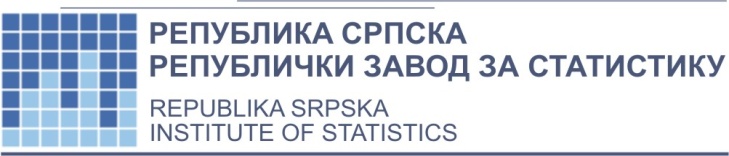 [28. jul 2011.]  07/11jul 2011. godineSAOPŠTENJE ZA MEDIJEBruto domaći proizvod za 2010. godinu, obračunat primjenom „Proizvodne metode“, iskazan u tekućim cijenama kao prethodni podatak, iznosi 8 306 974 000 KM, odnosno 5 797 KM po stanovniku. U odnosu na 2009. godinu, bruto domaći proizvod  je  nominalno veći za 1,0%, a realno za 0,8%.U strukturi bruto domaćeg proizvoda najznačajnije učešće ima područje Trgovine sa 12,4%, zatim slijedi Poljoprivreda sa 10,7%, Državna uprava, odbrana i obavezno socijalno osiguranje sa 9,8%, potom Poslovanje nekretninama, iznajmljivanje i poslovne djelatnosti sa 9,1%, Prerađivačka industrija sa 8,9% itd.Najveći realni rast po područjima djelatnosti zabilježen je u područjima Vađenje ruda i kamena  11,0%, Prerađivačka industrija  4,5%, Ugostiteljstvo 3,6%, Proizvodnja i snabdijevanje električnom energijom, gasom i vodom 3,0%, dok je negativna stopa rasta zabilježena u područjima Ribarstvo (–32,9%), Građevinarstvo (-7,9%) i Poljoprivreda (-5,7%).Prema dohodovnom pristupu, u strukturi  bruto domaćeg proizvoda na sredstva za zaposlene se odnosi 46,6%, na potrošnju fiksnog kapitala 14,1%, neto porezi na proizvodnju su -0,2%, a za neto operativni višak i neto mješoviti dohodak ostaje 23,1%.Bitno je naglasiti da se obračun bruto dodate vrijednosti i bruto domaćeg proizvoda zasniva na konceptu Sistema nacionalnih računa SNA- 93 i Evropskog sistema računa ESA-95, čime je u značajnoj mjeri osigurana međunarodna uporedivost ovih podataka.Ostvarene investicije poslovnih subjekata (prethodni podaci), čije je sjedište u Republici Srpskoj su u 2010. godini iznosile 1 436 994 000 KM. U strukturi investicionih ulaganja prema djelatnosti investitora najviše učestvuju Državna uprava, odbrana i obavezno socijalno osiguranje sa 29,1%, Trgovina sa 14,2%, Prerađivačka industrija sa 13,4% itd.Ostvarene investicije poslovnih subjekata registrovanih na teritoriji Republike Srpske u nova stalna sredstva, prema namjeni investicija, u 2010. godini iznose 1 282 278 000 KM. Od toga na teritoriji Republike Srpske uloženo je 1 261 582 000 KM (98,4%), na teritoriji Federacije BiH i Brčko Distrikta 20 667 000 KM (1,6%), dok je izvan teritorije BiH uloženo 29 000 KM. U strukturi investicionih ulaganja u nova stalna sredstva na teritoriji Republike Srpske prema namjeni najviše učestvuju, Građevinarstvo sa 24,5%, Trgovina  sa 13,3%, Prerađivačka industrija sa 12,6%. MATERIJAL PRIPREMILI: Statistika nacionalnih računa Milka Ciganovićmilka.ciganovic@rzs.rs.ba Dijana Dedićdijana.dedic@rzs.rs.ba Jadranka Luburićjadranka.luburic@rzs.rs.ba Statistika rada Danica Babićdanica.babic@rzs.rs.ba Statistika cijena Jasminka Milićjasminka.milic@rzs.rs.baStatistika industrije i rudarstva Mirjana Bandurmirjana.bandur@rzs.rs.ba Statistika spoljne trgovine Sanja Stojčevićsanja.stojcevic@rzs.rs.baStatistika inovativnih aktivnosti Dolores Peulićdolores.peulic@rzs.rs.baStatistika unutrašnje trgovine Sanela Vasiljevićsanela.vasiljevic@rzs.rs.baStatistika turizma Miroslav Ilićmiroslav.ilic@rzs.rs.baOBJAŠNJENJA POJMOVA - prosjekSaopštenje pripremilo odjeljenje publikacija Vladan Sibinović, načelnik odjeljenja Izdaje i štampa Republički zavod za statistiku,Republika Srpska, Banja Luka, Veljka Mlađenovića 12dDr Radmila Čičković, direktor ZavodaSaopštenje je objavljeno na Internetu, na adresi: www.rzs.rs.batel. +387 51 332 700; E-mail: stat@rzs.rs.baPrilikom korišćenja podataka obavezno navesti izvor